Publicado en Monzón (Huesca) el 06/03/2023 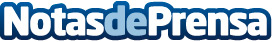 Megacity apuesta por las carpetas para una óptima organización en el trabajoLas carpetas o aquellas herramientas esenciales para mantener la oficina organizadaDatos de contacto:María José GutiérrezCustomer Service Megacity610806709Nota de prensa publicada en: https://www.notasdeprensa.es/megacity-apuesta-por-las-carpetas-para-una Categorias: Andalucia Emprendedores Consumo Oficinas http://www.notasdeprensa.es